	Samodzielny Publiczny Zakład Opieki Zdrowotnej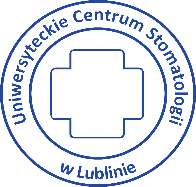 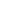 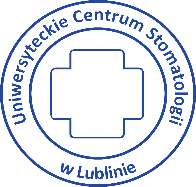 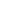 UNIWERSYTECKIE CENTRUM STOMATOLOGII W LUBLINIE20-093 Lublin, ul. Dra Witolda Chodźki 6                   tel. +48 (81) 502 17 00 	               	  www.ucs.lublin.pl                                        e-mail: sekretariat@ucs.lublin.pl                     NIP: 712-308-47-59	                                                           Regon: 060281989	Uniwersyteckie Centrum Stomatologii w Lublinie zwraca się z  prośbą o  złożenie  oferty  cenowej  na dostawę  ARTYKUŁÓW HIGIENICZNYCH według załącznika 1.Wymagania Zamawiającego:Wykonawca zagwarantuje dostawę w/w towaru na własny koszt do siedziby UCS 
w Lublinie przy ul. Dr Witolda Chodźki 6,  sukcesywnie w ciągu 12 miesięcy licząc od dnia zawarcia umowy.Realizacja dostaw czątkowych winna nastąpić w ciągu max 5 dni roboczych licząc od daty złożenia zamówienia własnym środkiem transportu i na własny koszt. Dostawa towaru wg aktualnych potrzeb Zamawiającego średnio raz na miesiąc, na jego pisemne zamówienie. 3.   Wykonawca gwarantuje utrzymanie cen netto przedstawionych w ofercie przez cały okres obowiązywania umowy.Warunki płatności – przelew na konto Wykonawcy nie krótszy niż 60 dni od daty dostarczenia prawidłowo wystawionej faktury do Zamawiającego.Zamawiający zastrzega sobie prawo do zwrotu towaru wadliwego lub niezgodnego z zamówionym (z opisem przedmiotu zamówienia) na koszt Wykonawcy.Warunki udziału w postępowaniu:O udzielenie zamówienia mogą ubiegać się Wykonawcy, którzy nie podlegają wykluczeniu na podstawie art. 7 ust. 1 ustawy z dnia 13 kwietnia 2022 r. o szczególnych rozwiązaniach w zakresie przeciwdziałania wspieraniu agresji na Ukrainę oraz służących ochronie bezpieczeństwa narodowego (Dz. U. poz. 835).Zamawiający wymaga, aby w  ofercie :określić cenę jednostkową opakowania handlowego towaru (określonego w kosztorysie) netto z uwzględnieniem ewentualnych rabatów oraz kosztu transportu;podać stawkę podatku VAT;obliczyć wartość oferty brutto (z VAT), do porównania cen będzie brana cena oferty brutto;określić warunki płatności nie mniej niż 60 dni;określić termin realizacji zamówienia cząstkowego, nie dłużej niż w 5 dni roboczych.wypełnić oświadczenie o nie podleganiu wykluczeniu z postępowania na podstawie art. 7 ust. 1 ustawy z dn. 13 kwietnia 2022 r. Ocena ofertZamawiający spośród ofert wybierze ofertę z najniższą ceną.CENA                                             waga 100 %Osoba upoważniona do kontaktów: W sprawach merytorycznych: Piotr Złotkiewicz, tel. 500 361 897W sprawach formalnych: Renata Wadowska, tel. 81/502 17 10, e-mail: rwadowska@ucs.lublin.plWymagane dokumenty:wypełniony kosztorys ofertowy, z którego będzie wynikała cena ofertowa, opracowany na podstawie załącznika do niniejszego zapytania ofertowego.Wypełniony formularz „Oferty Wykonawcy” opracowany na podstawie załącznika do niniejszego zapytania ofertowegoOferty należy składać:Oferty wraz z wymaganymi dokumentami należy złożyć za pośrednictwem poczty lub osobiście na adres:Uniwersyteckie Centrum Stomatologii w Lublinie, ul. Dra Witolda Chodźki 6, I piętro, SEKRETARIAT lub drogą elektroniczną przez Platformę Zakupową pod adresem:   https://platformazakupowa.pl/pn/sck_lublin na stronie dotyczącej odpowiedniego postępowania w terminie do 15 marca 2024 r. do godz. 10:00Wymaga się aby oferty złożone drogą elektroniczną miały formę elektroniczną i  opatrzone były podpisem kwalifikowanym lub miały postać elektroniczną i opatrzone były podpisem zaufanym lub podpisem osobistym.Oferty złożone po terminie nie będą brane pod uwagę.		ZATWIERDZAM:DyrektorUniwersyteckiego Centrum Stomatologiiw Lubliniedr hab. n. med. Elżbieta Pels ZP.26.2.36.2024Lublin, 05.03.2024 r.